Lectures, prières et chants pour un enterrementhttp://cybercure.fr/IMG/pdf/chants_liste_dio_revue_janvier_2014.pdfSommaireLectures pour les obsèquesPrières pour les obsèquesTémoignages et homélies pour les obsèquesChants pour les obsèquesMusique pour les obsèques Lectures bibliques pour les obsèquesIl y a un grand choix de textesVoici quelques textes qui sont souvent utilisés.Saint Paul Apôtre aux Thessaloniciens (1Thess 4,13-18)Frères, nous ne voulons pas vous laisser dans l’ignorance au sujet de ceux qui se sont endormis dans la mort ; il ne faut pas que vous soyez abattus comme les autres, qui n’ont pas d’espérance. Jésus, nous le croyons, est mort et ressuscité ; de même, nous le croyons, ceux qui se sont endormis, Dieu, à cause de Jésus, les emmènera avec son Fils. Ainsi, nous serons pour toujours avec le Seigneur. Retenez ce que je viens de dire, et réconfortez-vous les uns les autres.Psaume 4R/ Garde mon âme dans la paix, près de toi, Seigneur.
Garde mon âme dans la paix, près de toi, Seigneur.Quand je crie, réponds-moi, Dieu, ma justice !
Toi qui me libères dans la détresse,
pitié pour moi, écoute ma prière !Beaucoup demandent : « Qui nous fera voir le bonheur ?
Sur nous, Seigneur, que s’illumine ton visage !
Dans la paix moi aussi, je me couche et je dors,
car tu me donnes d’habiter, Seigneur, seul, dans la confiance ;Évangile de Jésus Christ selon saint Jean (Jean, 14, 1-6)À l’heure où Jésus passait de ce monde à son Père, il disait à ses disciples : " Ne soyez donc pas bouleversés : vous croyez en Dieu, croyez aussi en moi. Dans la maison de mon Père, beaucoup peuvent trouver leur demeure ; sinon, est-ce que je vous aurais dit : "Je pars vous préparer une place ?" Quand je serai allé vous la préparer, je reviendrai vous prendre avec moi ; et là où je suis, vous y serez aussi. Pour aller où je m’en vais, vous savez le chemin." Thomas lui dit : " Seigneur, nous ne savons même pas où tu vas ; comment pourrions-nous savoir le chemin ? Jésus lui répond : " Moi, je suis le Chemin, la Vérité et la Vie ; personne ne va vers le Père sans passer par moi.Lectures d’écrits non bibliquesCertains peuvent être appréciés par les familles, mais il est plutôt recommandé de les lire autour du défunt, lors d’une veillée par exemple ou au cimetière. Lors de la célébration à l’église, les lectures de la Parole de Dieu seront toujours privilégiées !Lecture de textes non bibliques - Textes profanes pour la célébration. Les lectures d’écrits non bibliques ne remplacent pas les lectures de la Bible. On peut les lire éventuellement en plus à la fin de la célébration. Ces textes peuvent également être lus au cimetière.C’est qui, Grand-Mère ?
Des traces sur le sable
Père, entre tes mains, je remets ma vieSite dominicain avec des textes à méditer pour les funéraillesPrières pour les obsèques1. Exemples de prière universelle pour des obsèques, des funérailles Pour N. qui est entré dans la paix du Seigneur. Seigneur, nous te prions.
O Seigneur en ce jour, écoute nos prières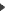  N. demeure en nos cœurs, son sourire, sa force, son amour nous accompagnent pour toujours. Seigneur, nous te prions pour ceux qui souffrent seuls, sans famille et sans amis. O Seigneur en ce jour, écoute nos prières Pour qu’à travers l’épreuve du deuil jaillisse la lumière de l’espérance. Seigneur, nous te prions. O Seigneur en ce jour, écoute nos prières Pour tous ceux qui, touchés par la maladie, âgés, ou à l’autre bout du monde, participent par la pensée et leur prière à cette célébration.
O Seigneur en ce jour, écoute nos prières2. Prières pour les obsèques, Prières pour les mortsPrière pour un décès, veillée de prière3. Prière pour les obsèques d’un enfant la mort d’un enfantIl n’est pas facile de faire une prière pour les obsèques d’un enfant, pour la mort d’un enfantSeigneur, nous avons du mal à comprendre que l’on puisse mourir si jeune. Accorde à tous tes enfants de quitter cette terre en paix.Témoignages et homélies pour les obsèques1. Témoignages pour la mort d’un procheA l’occasion de la mort d’un enfantRien qu’un petit mot
pour te dire que l’on ne t’oubliera pas,
que l’on se souvient toujours
de tes cheveux blonds,
de tes yeux bleus, de ton sourire radieux.Rien qu’un petit mot
pour te demander de nous aider à surmonter
les rudes épreuves d’ici-bas.Pour te supplier de nous envoyer,
du plus profond de ta victoire,
ce petit morceau de bonheur,
qui s’est perdu dans le labyrinthe de la haine.Rien qu’un petit mot
pour t’implorer d’ effacer les fissures
les injures, les obstacles, les incompréhensions
Pour te rappeler que l’on compte sur toi
que l’on a besoin de ta force, de ta foienfin, rien qu’un petit mot
pour t’affirmer que l’ on t’aime
que le plus grand palais, que le plus pur rubis
n’est, en comparaison, qu’éphémère beautéPierre CocheteuxGrand Père vient de mourirGrand-père vient de mourir...
Il n’était pourtant pas si mai ! ...
Nous aurions pu penser être préparés à cet événement
et pourtant sa mort nous bouleverse comme si elle n’avait dû jamais se produire !
Il était si bon ! Il comprenait tout !
Je sais que la mort d’un enfant apparaît plus horrible, scandaleuse,
ou celle d’une jeune maman...
Mais, l’idée que la mort de Grand-père serait normale
parce qu’il était âgé ça nous révolte.
Peut-être est-ce vrai que notre machine, une fois usée, N’a plus qu’à s’arrêter ;
Mais, Grand-père n’était pas qu’une machine C’était « Lui »
Nous aurions voulu qu’il vive mille ans !La mort d’un parent2. Homélies pour les funérailles - Discours pour les obsèquesQue dire dans le commentaire de la Parole d’une célébration conduite par un laïc ?Faire un commentaire court à partir de choses concrètes et particulièrement à partir de l’échange qui a eu lieu au moment de l’accueil :Dire pourquoi la lecture et l’évangile ont été choisi et indiquer leur sens.
Expliquer la raison des intentions de prières de la Prière universelle.
Évoquer les circonstances du décès et donner le sens concret du deuil tel qu’il est vécu par la famille.
Faire allusion aux personnes qui viennent à la cérémonie pour des raisons familiales ou amicales mais qui ne sont pas croyants.Chants pour les obsèques1. Chants pour les obsèques, pour un enterrementVoici un répertoire chants pour une messe d’enterrement :http://cybercure.fr/local/cache-vignettes/L52xH52/xpdf-39070.png,q1510162611.pagespeed.ic.SLW1km9g3O.png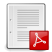 Chants grégoriens pour les morts (In commemoratione omnium fidelium defunctorum)Répertoire de chants pour les obsèques (chants et pièces d’orgue)Sur le seuil de sa maisonSouviens-toi de Jésus ChristMusique pour les obsèques1. Musique de "requiem"Requiem de MozartRequiem de DvorakRequiem de Saint SaensRequiem de VerdiRequiem d’Hector BerliozDies iraeRequiem de François Joseph Gossec, Grande messe des mortsRequiem de DurufléRequiem de Fauré2. Musique profane Elle sera plutôt proposée pour un autre lieu que l’église.